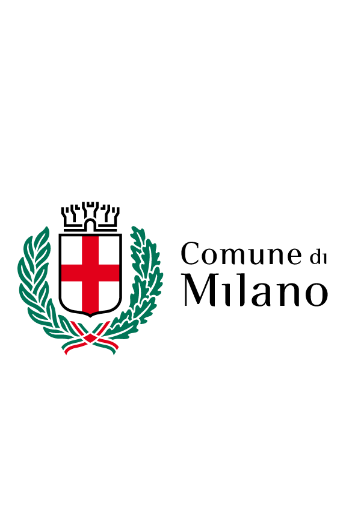 DIREZIONE EDUCAZIONEArea Servizi Scolastici ed EducativiUnità Case VacanzaIl sottoscritto/a*_______________________________________c.f._________________________________Nato a ______________________________________________il__________________________________Residente in _________________________________________n°______________cap.________________Città________________________________________________tel_________________________________e-mail/pec______________________________________________________________________________CHIEDEil rimborso della somma di € ________,___versata per la partecipazione alla iniziativa Estate Vacanza 2023 del minore _____________________________________________________________________________c/o Casa Vacanza ___________________________________periodo______________________________ da eseguirsi sul c/c intestato a______________________________________________________________ Banca / Posta __________________________________________________________________________Codice IBAN* * L’intestatario del conto corrente bancario/postale deve essere il medesimo soggetto che ha effettuato il versamento della quota di partecipazione.Motivo del rimborso:  _________________________________________________________________________________________________________________________________________________________(in caso di malattia certificata, allegare la relativa documentazione)Luogo e data ………………………….        Firma del richiedente …………………………………									IMPORTANTE:Il presente modulo può essere presentato entro il 29 settembre 2023 in alternativa con le seguenti modalità: tramite posta elettronica certificata all’indirizzo unitacasevacanza@pec.comune.milano.itpresso l’Ufficio Protocollo di Via Durando 38/A (previo appuntamento telefonico al numero 02 884.45344, dal lunedì al venerdì dalle 9:30 alle 12:30) In entrambi i casi è fondamentale ALLEGARE QUIETANZA DI PAGAMENTO.DOMANDA DI RIMBORSO DELLA QUOTA DI PARTECIPAZIONE ALL’INIZIATIVA Estate Vacanza 2023IT